ACTIVITY PROPOSAL FORMToday’s date:Contact name:Contact phone number and e-mail:Student group name, if applicable:Proposed date(s) and time(s) of activity:Desired location: Brief description of proposed activity:Purpose of the activity:Proposed budget (include itemized costs):Other potential funding sources:For on-campus events:Event title/topic:List of desired speakers/guests (and affiliation), if any:Speaker travel needs, if applicable:Audio/Visual needs:Room/Supply needs: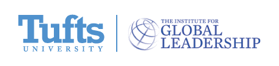 